Complete the 100 square grid, to support you with your learning: 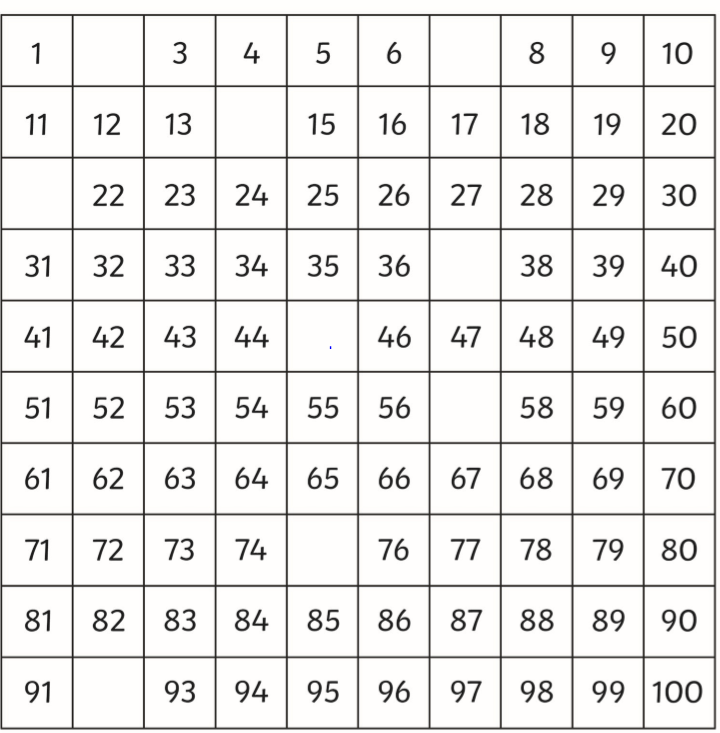 Can you show this subtraction number sentence using resources?                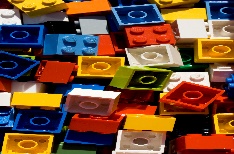 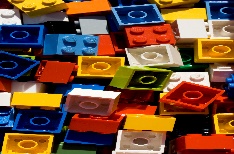 Can you draw this number sentence?For example: 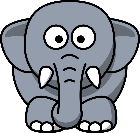 Can you write the inverse for this subtraction number sentence?Can you draw this as a part- whole model?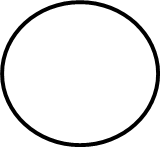 Complete the stem sentences: ________ take away _____ is equal to _______.  Complete the inverse stem sentence:______ add _______ is equal to ________ .Can you write a word problem for this number sentence?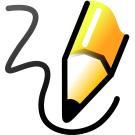 